ҠАРАР                                                    РЕШЕНИЕОб утверждении Дополнительного соглашения к Соглашению между органами местного самоуправления муниципального района Шаранский район Республики Башкортостан и сельского поселения Нижнеташлинский сельсовет муниципального района Шаранский район Республики Башкортостан о передаче муниципальному району  части полномочий сельского поселения в сфере жилищных отношений (в части финансирования)		В соответствии с частью 4 статьи 15 Федерального закона от 06 октября 2003 года №131-ФЗ «Об общих принципах организации местного самоуправления в Российской Федерации», руководствуясь Законом Республики Башкортостан от 30.10.2014 № 139-3 «О внесении изменений в Закон Республики Башкортостан «О местном самоуправлении в Республике Башкортостан», Совет сельского поселения Нижнеташлинский сельсовет муниципального района Шаранский район Республики Башкортостан РЕШИЛ:Утвердить Дополнительное соглашение к Соглашению между органами местного самоуправления муниципального района Шаранский район Республики Башкортостан и сельского поселения Нижнеташлинский сельсовет муниципального района Шаранский район Республики Башкортостан о передаче муниципальному району  части полномочий сельского поселения в сфере жилищных отношений (в части финансирования), утверждённого решением Совета сельского поселения Нижнеташлинский сельсовет муниципального района Шаранский район Республики Башкортостан  от 26.12.2018 № 40/299  (далее - Соглашение), согласно приложению.Настоящее решение вступает в силу с момента подписания.Настоящее решение опубликовать (разместить) в сети общего доступа «Интернет» на сайте сельского поселения Нижнеташлинский сельсовет  муниципального района Шаранский район Республики Башкортостан и обнародовать на информационном стенде Администрации сельского поселения Нижнеташлинский сельсовет муниципального района Шаранский район Республики Башкортостан.Глава сельского поселения                                                    Г.С.Гарифуллинас. Нижние Ташлы19.04.2019№ 44/338Дополнительное соглашение  к Соглашению между органами местного самоуправления муниципального района Шаранский район Республики Башкортостан и сельского поселения Нижнеташлинский сельсовет муниципального района Шаранский район Республики Башкортостан о передаче муниципальному району  части полномочий сельского поселения в сфере жилищных отношений (в части финансирования)с.Шаран                                                                                  19.04.2019 годаАдминистрация сельского поселения Нижнеташлинский сельсовет муниципального района Шаранский район Республики Башкортостан, именуемый в дальнейшем Сторона 1, в лице главы сельского поселения Нижнеташлинский сельсовет муниципального района Шаранский район Республики Башкортостан Гарифуллиной Гульнары Сабитовны, действующего на основании Устава с одной стороны,  и Администрация муниципального района Шаранский район Республики Башкортостан, именуемый в дальнейшем Сторона 2, в лице главы Администрации  муниципального района Шаранский район Республики Башкортостан Самигуллина Ильгиза Магдановича, действующей на основании Устава, с другой стороны, заключили настоящее Дополнительное соглашение  о нижеследующем:Статью 1 Соглашения дополнить пунктом 1.8. следующего содержания:	«1.8. Полномочия в сфере жилищных отношений (в части финансирования) по реализации прав граждан для участия в федеральных, региональных и муниципальных целевых программ на получения субсидий для приобретения (строительства) жилья.».Статью 2 Соглашения дополнить пунктами 4 и 5 следующего содержания:« 4) перечисляет финансовые средства Стороне 2 в виде межбюджетных трансфертов из бюджета сельского поселения Нижнеташлинский сельсовет муниципального района Шаранский район Республики Башкортостан по мере возникновения расходных обязательств Стороной 1;5) объем межбюджетных трансфертов, необходимых для осуществления передаваемых полномочий, устанавливается Законом Республики Башкортостан от 24.12.2018 года №26-з «О бюджете Республики Башкортостан на 2019 год и на плановый период 2020 и 2021 годов» с последующими изменениями и распоряжениями Правительства Республики Башкортостан.».Настоящее Дополнительное соглашение вступает в силу с момента его подписания, но не ранее его утверждения решениями Совета муниципального района Шаранский район Республики Башкортостан и Советов сельских поселений муниципального района Шаранский район Республики Башкортостан, и действует по 31 декабря 2019 года.Настоящее Дополнительное соглашение  составлено в двух экземплярах, имеющих одинаковую юридическую силу, по одному для каждой из Сторон.Глава Администрация муниципального района Шаранский район Республики Башкортостан_______________  И.М.СамигуллинМ.П                    19.04.2019 года   Глава сельского  поселения Нижнеташлинский сельсовет муниципального района Шаранский район Республики Башкортостан____________ Г.С.Гарифуллина М.П                    19.04.2019 года   БАШКОРТОСТАН РЕСПУБЛИКАҺЫШАРАН РАЙОНЫМУНИЦИПАЛЬ РАЙОНЫТУБЭНГЕ ТАШЛЫ АУЫЛ СОВЕТЫАУЫЛ БИЛӘМӘҺЕ СОВЕТЫ452645, Шаран районы, Тубэнге Ташлы ауылы, Жину урамы, 20Тел.(34769) 2-51-49, факс (34769) 2-51-49E-mail:ntashss@yandex.ru, http://ntashly.sharan-sovet.ruИНН 0251000863, ОГРН 1020200612805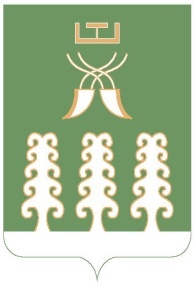 РЕСПУБЛИКА БАШКОРТОСТАНМУНИЦИПАЛЬНЫЙ РАЙОНШАРАНСКИЙ РАЙОНСОВЕТ СЕЛЬСКОГО ПОСЕЛЕНИЯНИЖНЕТАШЛИНСКИЙ СЕЛЬСОВЕТ452645, Шаранский район, с.Нижние Ташлы, ул.Победы, 20Тел.(34769) 2-51-49, факс (34769) 2-51-49E-mail:ntashss@yandex.ru, http://ntashly.sharan-sovet.ruИНН 0251000863, ОГРН 1020200612805